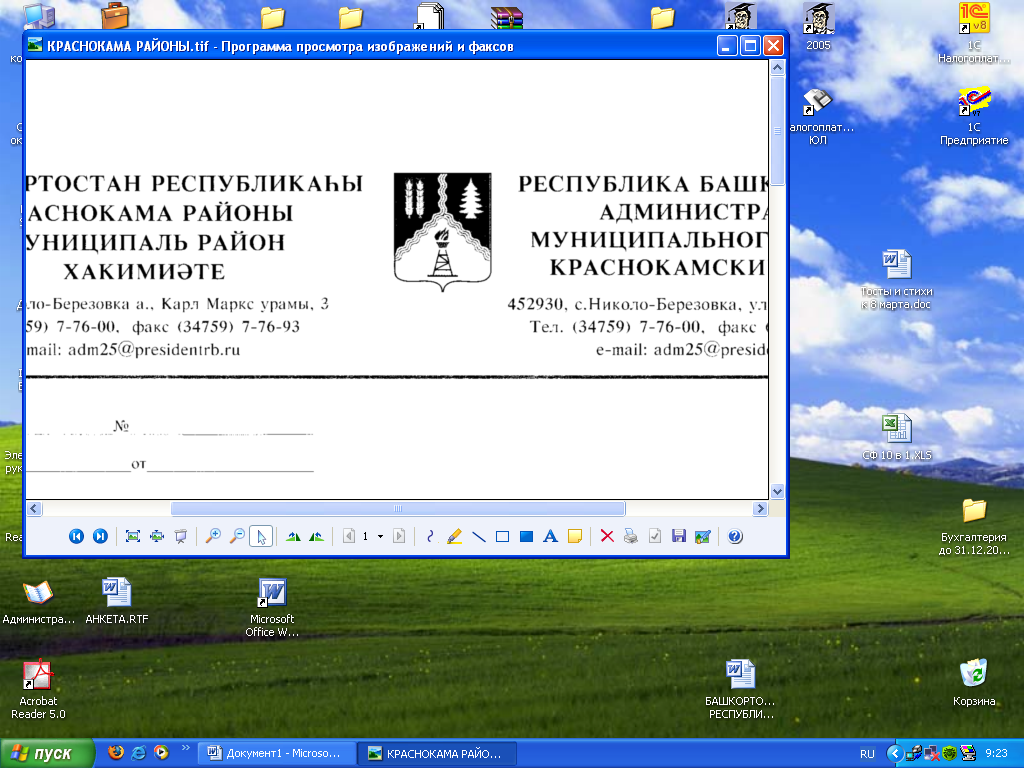 О детализации кодов подвидов \ доходов бюджета сельского поселения Арлановский сельсовет муниципального района Краснокамский район Республики Башкортостан на 2023 годВ соответствии с пунктом 9 статьи 20 Бюджетного кодекса Российской Федерации, Администрация сельского поселения Арлановский сельсовет муниципального района Краснокамский район Республики БашкортостанПОСТАНОВЛЯЕТ:Утвердить прилагаемый перечень кодов подвидов по видам доходов, главными администраторами которых являются органы местного самоуправления, в части установления семизначных кодов подвидов доходов.Настоящее постановление применяется к правоотношениям, возникающим при составлении и исполнении бюджета сельского поселения Арлановский сельсовет муниципального района Краснокамский район, начиная с бюджета на 2023 год и на плановый период 2024 и 2025 годов.Контроль за исполнением настоящего Постановления возложить на главу сельского поселения Арлановский сельсовет муниципального района Краснокамский район Республики Башкортостан.Настоящее Постановление вступает в силу с 01 января 2023 года.Глава                                                                                                                        Р.А. СатаеваПриложениек постановлению Администрациисельского поселения Арлановскийсельсовет муниципального районаКраснокамский район Республики Башкортостанот 08  декабря 2022 года № 96   Переченькодов подвидов по видам доходов, главными администраторами которых являются органы местного самоуправления сельского поселения Арлановский сельсовет муниципального района Краснокамский район Республики БашкортостанКоды подвидов по виду дохода 791 1 08 04020 01 0000 110 «Государственная пошлина за совершение нотариальных действий должностными лицами органов местного самоуправления, уполномоченными в соответствии с законодательными актами Российской Федерации на совершение нотариальных действий»:Коды подвидов по виду дохода 791 2 02 49999 10 0000 150 «Прочие межбюджетные трансферты, передаваемые бюджетам сельских поселений»:________________________________________БАШКОРТОСТАН РЕСПУБЛИКАҺЫ КРАСНОКАМА РАЙОНЫ МУНИЦИПАЛЬ РАЙОНЫРЕСПУБЛИКА БАШКОРТОСТАНМУНИЦИПАЛЬНЫЙ РАЙОНКРАСНОКАМСКИЙ РАЙОНАРЛАНАУЫЛ СОВЕТЫАУЫЛ БИЛӘМӘҺЕ СОВЕТЫАДМИНИСТРАЦИЯСЕЛЬСКОГО ПОСЕЛЕНИЯАРЛАНОВСКИЙ СЕЛЬСОВЕТ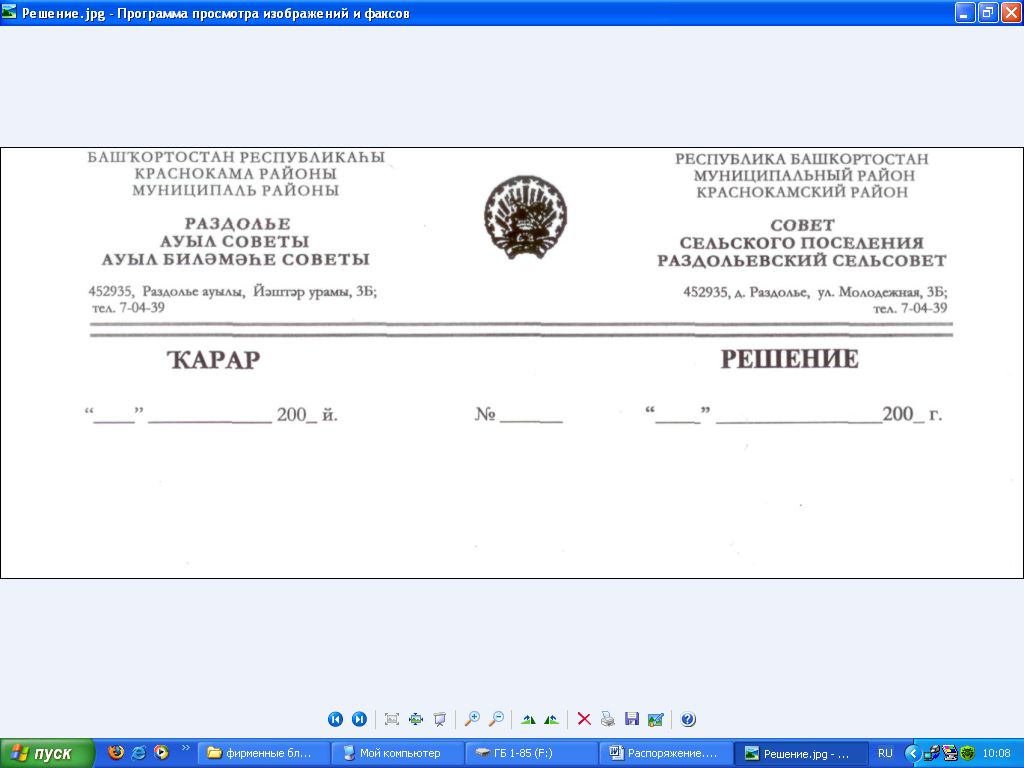          ПОСТАНОВЛЕНИЕ    08    декабря   2022 й.                    № 96«          08       декабря    2022 г.1000 110сумма платежа (перерасчеты, недоимка и задолженность по соответствующему платежу, в том числе по отмененному)7201 150расходные обязательства, возникающие при выполнении полномочий органов местного самоуправления по отдельным вопросам местного значения7216 150содержание, ремонт, капитальный ремонт, строительство и реконструкция автомобильных дорог общего пользования местного значения7231 150мероприятия по улучшению систем наружного освещения населенных пунктов Республики Башкортостан7247 150проекты развития общественной инфраструктуры, основанные на местных инициативах7404 150Прочие межбюджетные трансферты, передаваемые бюджетам сельских поселений (мероприятия по благоустройству территорий населенных пунктов, коммунальному хозяйству, обеспечению мер пожарной безопасности и осуществлению дорожной деятельности в границах сельских поселений)